I Ogólnopolska Konferencja 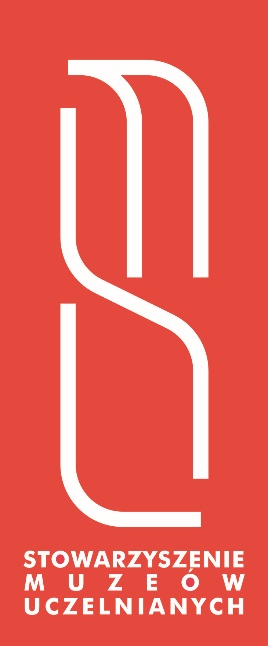 Muzeów Uczelnianych 19-20.05.2016, NieborówProgram 19.05.2016 (czwartek)19.05.2016 (czwartek)10.50 Odjazd autokaru z uczestnikami konferencji z Warszawy Centralnej do Nieborowa Autokar będzie czekał na parkingu przed Pałacem Kultury i Nauki, przy wejściu od strony Kinoteki. Autokar będzie oznaczony tabliczką „Konferencja Muzeów Uczelnianych, Nieborów” 12.30 Przyjazd do Nieborowa, zakwaterowanie, rejestracja uczestników 13.00Poczęstunek 13.30-19.20 Obrady – prezentacje poszczególnych placówek muzealnych 13.30-13.40Rozpoczęcie, powitanie, słowo wstępne – dr Hubert Kowalski13.40-13.50Muzeum Akademii Górniczo-Hutniczej w Krakowie 13.50-14.00Muzeum Akademii Sztuk Pięknych w Warszawie14.00-14.10Muzeum Uniwersytetu Łódzkiego 14.10-14.20Muzeum Farmacji Uniwersytetu Jagiellońskiego14.20-14.30Muzeum Farmacji Wydziału Farmaceutycznego Uniwersytetu Medycznego we Wrocławiu14.30-14.40Muzeum Gdańskiego Uniwersytetu Medycznego 14.40-14.50Muzeum Geologiczne im. Henryka Teisseyre Uniwersytetu Wrocławskiego14.50-15.10Przerwa kawowa 15.10-15.20Muzeum Geologiczne Uniwersytetu Warszawskiego15.20-15.30Muzeum Historii Medycyny i Farmacji Uniwersytetu Medycznego w Białymstoku15.30-15.40Muzeum Historii Medycyny Warszawskiego Uniwersytetu Medycznego15.40-15.50Muzeum Lasu, Drewna w Rogowie, Szkoła Główna Gospodarstwa Wiejskiego 15.50-16.00Muzeum Mineralogiczne Uniwersytetu Wrocławskiego16.00-16.10Muzeum Ogrodu Botanicznego Uniwersytetu Jagiellońskiego 16.10-16.20Muzeum Politechniki Warszawskiej 16.20-16.40Przerwa kawowa 16.40-16.50Muzeum Śląskiego Uniwersytetu Medycznego w Sosnowcu 16.50-17.00Muzeum Uniwersytetu Marii Curie-Skłodowskiej w Lublinie 17.00-17.10Muzeum Uniwersyteckie Historii Katolickiego Uniwersytetu Lubelskiego 17.10-17.20Muzeum Uniwersytetu Jagiellońskiego17.20-17.30Muzeum Uniwersyteckie w Toruniu 17.30-17.40Muzeum Uniwersytetu Medycznego im. K. Marcinkowskiego w Poznaniu 17.40-17.50Muzeum Uniwersytetu Opolskiego17.50-18.10Przerwa kawowa18.10-18.20Muzeum Uniwersytetu Przyrodniczego w Poznaniu 18.20-18.30Muzeum Uniwersytetu Rzeszowskiego18.30-18.40Muzeum Uniwersytetu Warszawskiego 18.40-18.50Muzeum Uniwersytetu Wrocławskiego18.50-19.00Muzeum Wydziału Nauk o Ziemi Uniwersytetu Śląskiego19.00-19.10Sala Tradycji Akademii Morskiej w Gdyni19.10-19.20Uniwersyteckie Centrum Przyrodnicze Uniwersytetu w Białymstoku 20.00Bankiet 20.05.2016 (piątek)20.05.2016 (piątek)10.00 -14.00 Szkolenie dla pracowników muzeów uczelnianych: „Podstawy digitalizacji i prowadzenia projektów digitalizacyjnych w muzeach”.  Organizator: Magdalena Laine-Zamojska, Narodowy Instytut Muzealnictwa i Ochrony Zbiorów 14.00 -15.00Lunch 15.00-16.00Zwiedzanie Muzeum w Nieborowie 16.30Odjazd autokaru z Nieborowa do Warszawy  Około 18.00Przyjazd do Warszawy (centrum)